WHITEHAVEN TOWN COUNCILClerk and Responsible Financial Officer:	Marlene JewellTelephone: 01946 67366Chairman:	Councillor C MaudlingTo: Members of Whitehaven Town CouncilYou are duly SUMMONED to attend a MEETING of WHITEHAVEN TOWN COUNCIL which will be held in THE BEACON PORTAL at THE BEACON, WHITEHAVEN on Thursday 30th March 2023 at 6.00 pmSigned...	---	.... Dated .. #.� ...�	.. ·*..SMarlene Jewell, Clerk and Responsible Financial OfficerAGENDAApologies for AbsenceDeclarations of InterestTo receive declarations of interest by elected Members in respect of Agenda items.If a Member requires any advice on any item involving a possible declaration of interest which could affect his/her ability to speak and/or vote he/she is advised to contact the Clerk at least 24 hours in advance of the meeting.Public ParticipationMinutes of the Council Meeting held on 23 February 2023Minutes of the Extraordinary Council Meeting held on 9th March 2023Planning ApplicationsFinance ReportTalJ Ship VisitsCoronation Lamp Post SignsWCSSG- Councillor Dinsdale to give a reportCouncillor Ward MattersDate and Time of Next MeetingWHITEHAVEN TOWN COUNCILMinutes of the Council Meeting held on the 23rd February 2023Present: Councillor C Maudling (Chairman); Councillor R Gill; Councillor C Hayes; Councillor B O'Kane; Councillor R Redmond; Councillor G RobertsM. Jewell, Clerk and Responsible Financial OfficerV. Gorley, Assistant Clerk Member of the Public2196/23	Apologies for AbsenceApologies for absence were received from:-Councillor E Dinsdale Councillor G Dinsdale Councillor J RaysonFamily bereavement Family bereavement Work commitmentsIt was proposed by Councillor Gill and seconded by Councillor Hayesthat the apologies for absence be accepted and noted. A vote was held and it was unanimouslyRESOLVED - That the apologies for absence be accepted and noted2197/23	Declarations of InterestCouncillor Maudling declared an interest in Agenda Item 5 as he was a member of CBC's Planning PanelCouncillor Roberts declared an interest as he was a member of CCC2198/23	Public ParticipationThere was no public participation2199/23	Minutes of the Council Meeting held on 26th January 2023It was proposed by Councillor Roberts and seconded by Councillor Gill that the Minutes of the Council Meeting held on 26th January 2023 be approved and signed by the Chairman as a correct record. A vote was held and it wasunanimouslyRESOLVED - That the Minutes of the Council Meeting held on 26th January 2023 be approved and signed by the Chairman as a correct record.2200/23	Planning Applications1.		Councillor O'Kane said although it was not on the list of Planning Applications at Appendix 1. He asked if any information had been received on the request about the Council being informed about the Inspector. The Clerk said no and that any information received is emailed to Councillors.Councillor O'Kane asked if there had been a reply from Mr Hayhurst and the Clerk said no. Councillor O'Kane asked if the Council could ask him again. The Clerk asked Councillor O'Kane which application he was referring to and he said it was the Han-as Moor one that was on a while ago and the question we asked was as we had objected should we not have been informed that the Inspector was making his review at the present time. Councillor O'Kane proposed that the Council write to Mr Hayhurst again about this and this was seconded by Councillor Roberts. A vote was held and 5 Councillors voted for and 1 Councillor abstained.RESOLVED - That the Council writes to Mr Hayhurst again to obtain an answer to the question.ii.		The Council considered a list of Planning Applications shown at Appendix 1. It was proposed by Councillor Roberts and seconded by Councillor Gill that following consideration of the Planning Applications shown at Appendix I that CBC be informed that the Council had no representations to make on these. A vote was held and five Councillors voted for the proposal and 1 Councillor abstainedRESOLVED - That following consideration of the Planning Applications at Appendix 1 that CBC be informed that the Council had no representations to make on these.2201/23	Finance ReportThe Council considered a Finance Report.1.	Appendix 1 - The Assistant Clerk reported that there were 5 extra invoices to consider on Appendix I namely:-The Georgian House VikingViking£130.00 B&B for Stefan Gates£200.86 for stamps£25.06 for copy paperOnline Systems CBC£1158.90 for software and licensing£17,688.42 St Nicholas 2022/23It was proposed by Councillor Gill and seconded by Councillor Roberts that the invoices on Appendix 1 plus the 5 additional invoices listed above be approved and paid. A vote was held and it was unanimouslyRESOLVED - That the invoices shown at Appendix 1 plus the 5 additional invoices listed above be approved and paid.Appendices 3 and 4 - the Council considered Appendices 3 and 4 and it was proposed by Councillor Gill and seconded by Councillor Roberts that these be approved and noted. A vote was held and it was unanimouslyRESOLVED - That Appendices 3 and 4 be approved and noted.2202/23	Flower and Vegetable ShowThe Council considered a report on a proposal to hold a Flower and Vegetable Show in marquees in St Nicholas Gardens on 30th September 2023. The Clerk reported that this may now be on 23rd September 2023. It was proposed by Councillor Gill and seconded by Councillor Hayes that the Council holds a Flower and Vegetable show in St Nicholas Gardens in September 2023 and approves expenditure of £1,770.00 for the hire of marquees for this. A vote was held and it was unanimouslyRESOLVED - that the Council holds a Flower and Vegetable show in St Nicholas Gardens in September 2023 and approves expenditure of £1,770.00 for the hire of marquees for this.2203/23	Christmas Lights Switch OnFollowing Minute 2184/23 the Council considered a report on quotes for the Christmas Lights Switch On Event to be held in the Market place on Saturday 18th November 2023.1.	It was proposed by Councillor Maudling and seconded byCouncillor Gill that the quote for the 7.5 ton smaller stage at a cost of£1400 including mileage be accepted and booked. A vote was held and it was unanimouslyRESOLVED - That the quote for the 7.5 ton smaller stage at a cost of£ 1400 including mileage be accepted and booked.11.	It was proposed by Councillor Gill and seconded by Councillor Hayes that the expenditure contained in recommendations 1.1 i to vi in the report be approved. A vote was held and it was unanimouslyRESOLVED - That the expenditure contained in recommendations 1.1 i to vi in the report be approved.2204/23	Harbour Lights ShowFurther to Minute 2193/23 when the Council agreed a 10 minute firework show to follow our Christmas Market there was a brief discussion but no decision made on having a harbour light show to precede the Firework Display.Further information had been received from the Company which provided the uplighters for St Nicholas Tower. They have said that they can provide a one hour light display across the harbour from a static base for£1,000.00 and which would finish just before the Firework Display. It was proposed by Councillor Gill and seconded by Councillor Maudling that the Harbour Light Show be booked at a cost of£ 1,000.00.RESOLVED - That the Harbour Light Show be booked at a cost of£1,000.00.2205/23	HPE Support Service ContractThe Council considered a report on the renewal of a 1 year contract for support services for hardware and of the quote of £285.43 plus VAT received from Hewlett Packard Enterprise for this. It was proposed by Councillor Gill and seconded by Councillor Roberts that the 1 year contract be renewed with Hewlett Packard Enterprises at a cost of £285. 43 plus VAT. A vote was held and it was unanimouslyRESOLVED - That the 1 year contract be renewed with Hewlett Packard Enterprises at a cost of £285. 43 plus VAT.2206/23	Allotments - Skip Hire QuotesThe Council considered a report on quotes received for the provision of skips to the Council's 4 Allotment sites in March 2023. It was proposed by Councillor Gill and seconded by Councillor O'Kane that the quote from supplier Bin the sum of £300.00 plus VAT be accepted. A vote was held and it was unanimouslyRESOLVED - That that the quote from supplier Bin the sum of £300.00 plus VAT be accepted.2207/23	Christmas Lights - New LampsThe Council considered a report on quotes received for the purchase of additional Christmas lights (400 x 230v bayonet cap LED lamps) to increase/replace the existing stock. It was proposed by Councillor Gill andseconded by Councillor Maudling that the quote received from Supplier A in the sum of£ 1,040.00 plus VAT and delivery be accepted. A vote was held and it was unanimouslyRESOLVED - That that the quote received from Supplier A in the sum of£1,040.00 plus VAT and delivery be accepted.2208/23	Update on Council OfficesFurther to Minute 2187/23 the Clerk reported that the Building Control Application had been submitted and the first part of the fee paid.There was no decision taken on this as it was for information only.2209/23		Concerns about the level of service provided to the people of Whitehaven by GP Practices and DentistsCouncillor Roberts gave a report on this and said any points that could have been flagged up to our MP by Copeland haven't been and that Copeland have let us down very badly.Councillor Roberts made the following points:-Allerdale's Task and Finish Group met during July to December 2022 and the final report was to be considered and approved by the Committee which would then be recommended to the Allerdale Executive. A number of recommendations were specific to Allerdale to pick up and action, the remainder were to be forwarded to the new Cumberland Council from 1st April 2023.The scope of the review was intended to focus on the delivery of GP and Dentistry services with particular regard to the service in Workington, to scrutinise the plans of the NHS for those services and work with County Health Scrutiny, Health Watch and patient participation to understand the needs of the community in those services.It was suggested that as a way forward for the Allerdale specific recommendations that the Co-Chairs of Scrutiny agree with the Leader of the Council to send a joint letter of representation to the 3 Members of Parliament for Allerdale detailing the TFG review and their recommendations and this was agreed by the Committee.Councillor Roberts said that he was sorry that any points that could have been flagged to our MP Trudy Harrison weren't made by Copeland and that he was deeply disappointed because this could disappear into the ether but he said he would be going along to flag this up at one of the early meetings of Cumberland Council to make our point that they must if they can do a review because Copeland have let us down very badly on this one.Councillor Gill thanked Councillor Roberts for all the work he had done and that we would need to get in touch with the new authority to carry this forward.2210/23	WCSS GroupThere was no discussion on this as Councillor E Dinsdale was absent due to a family bereavement.2211/23	Coronation WeekendThe Council considered a report to say that the Continental Market Company had asked if they could come to the Harbour for 4 days over the Coronation weekend. The Harbour Commissioners agreed to this and asked if the Council could give a contribution towards the cost of litter collection for the weekend. It was proposed by Councillor Gill and seconded by Councillor Roberts that a contribution of £500.00 be given to the Harbour Commissioners for litter collection. A vote was held and it was unanimouslyRESOLVED - That a contribution of £500.00 be given to the Harbour Commissioners for litter collection.2212/23	Councillor Ward MattersCouncillor O'Kane said that he had given up asking for work to be done on the hedge area at the top of Victoria Road and every excuse under the sun had been given for the work not being done.11.  Councillor Gill said he had had a lot of calls that day about the rent increases by Home Housing - they had put up ground maintenance from£12 to £22 per year and that was a lot of money and people werecomplaining about it. Councillor Hayes said that on Kells people who owned their houses also had to pay maintenance charges to HH. Councillor Gill said a lot of people can't afford to pay this as it was a lot of money and that there were people just below the benefit provisions who could endure hardship because of this. He asked if a letter could be sent to HH complaining about this rise and that it was not justified.Councillor O'Kane said Home Group had got away with a lot of things in the last few years and Councillor Gill said they should be invited to a Council Meeting to talk to us about it.111.		Councillor Maudling said that there was a lot of fly posting going on in Whitehaven town centre but they had been on to Copland to see if we can get it dealt with because with the amount of empty units we have in town there's a lot of fly posting and that it was an offence.1v.	Councillor Roberts said a lady had mentioned to him about the amount of litter in the town which puts tourists off. He said there were trees overhanging on High Street and they were more than half way over the road and were nearly touching the houses opposite so he was going to get in touch with the CC about this.Councillor Hayes said up on Kells and Woodhouse the HH houses all had had cladding put on and it was causing condensation. He said he hadbeen shown a photograph of water running down the inside of the front door and people had been told it was condensation and a humidifier had been put in. He said the outsides were worse now than they had been before they did them with big black smear marks.v1.		Councillor O'Kane it amazed him how over the years we had moaned and groaned about HH. He said we were the Town Council and we should be asking HG to give us an annual report in terms of housing in our area. Councillor Maudling suggested we invite HG ger) to one of our Council Meetings to speak to the Council about the various problems HH tenants have. Councillor Gill said we want our people to be happy and HG want their tenants to be happy so we both want the same.v11.	Councillor Maudling suggested that we invite the Home Housing Area Manager/Regional Manager to attend a Council Meeting to speak to the Council about various problems that their tenants have.2213/23	Date Time and Place of next MeetingThe next Council Meeting would be on 30th March 2023 at 6.00pm at the Beacon Portal, Whitehaven.2214/23	IN PRIVATEThat prior to the following items of business the Chairman moved the following resolution: -That in view of the special or confidential nature of the business about to be transacted it is advisable in the public interest that the public and or press be instructed to withdraw from the meeting. Councillor Hayes proposed this and Councillor Roberts seconded it. A vote was held and it was unanimouslyRESOLVED - That in view of the special or confidential nature of the business about to be transacted it is advisable in the public interest that the public and press be instructed to withdraw from the Meeting. All members of the public and press then left the Meeting.2215/23	Whitehaven in BloomThe Clerk gave a verbal report on a recent meeting on 10th February 2023 called by CBC to discuss this year's Britain in Bloom. Councillor Hayes and Councillor Gill attended as did representatives of other organisations and groups. It was decided to set up a Committee to co-ordinate this and the following people volunteered to sit on the Committee:-Emanuel Flecken Lee HodgsonCBCMemb. of public but formerly part of the Whitehaven in Bloom GroupStan Sanzcuk Callum Scott Lara SchwabHensingham School CBCWhitehaven Tidy TownIt was agreed that the Town Council should also have a representative on this Committee to be decided at the next Council Meeting on 23/2/23. Following a discussion at the Council Meeting it was proposed by Councillor Hayes and seconded by Councillor Roberts that Councillor Maudling and Councillor O'Kane be appointed to represent the Council at the Committee meetings. A vote was held and it was unanimouslyRESOLVED - That Councillor Maudling and Councillor O'Kane be appointed to represent the Council at the Committee meetings.2216/23	Grant Application- WCTThe Council considered an application for a grant of£ 1,000.00 from WCT.It was proposed by Councillor Gill and seconded by Councillor Roberts that a grant of £1,000.00 be awarded to WCT. A vote was held and it was unanimouslyRESOLVED - That a grant of£ 1,000.00 be awarded to WCTThe Meeting closed at 7.05ChairmanWHITEHAVEN TOWN COUNCILMinutes of the Extraordinary Council Meeting held on the 9th March 2023Present: Councillor C Maudling (Chairman); Councillor E Dinsdale; CouncillorJ Carr; Councillor R Gill; Councillor C Hayes;M. Jewell, Clerk and Responsible Financial OfficerV. Gorley, Assistant Clerk Member of the Public2217/23	Apologies for AbsenceApologies for absence were received from:-Councillor G Dinsdale Councillor Redmond Councillor Rayson Councillor O'Kane Councillor Robertsill AwayWork Commitments Family Commitment Prior EngagementIt was proposed by Councillor Gill and seconded by Councillor Maudlingthat the apologies for absence be accepted and noted. A vote was held and it was unanimouslyRESOLVED - That the apologies for absence be accepted and noted2218/23	Declarations of InterestThere were no declarations of interest2219/23	Public ParticipationThere was no public participation2220/23	Whitehaven TROThe Council considered a report prepared by Councillor O'Kane following a recent zoom meeting which was called to put together proposals for the Whitehaven TRO which would then be considered by full Council and a formal decision made and a response sent to CCC. It was proposed by Councillor Hayes and seconded by Councillor Gill that the proposals arising from the zoom meeting be approved and sent to the County Council in respect of the Whitehaven TRO and that any Councillor who had been unable to attend the Meetings but who wished to make further proposals should do so to the Clerk by 17th March 2023 and these will be included in the Council's response. A vote was held and it was unanimouslyRESOLVED - That the proposals arising from the zoommeeting be approved and sent to the County Council in respect of the Whitehaven TRO and that any Councillor who had been unable to attend the Meetings but who wished to make further proposals should do so to the Clerk by 17th March 2023 and these will be included in the Council's response.2221/23	Coronation SeatThe Council considered a report on a quote that had been received from the Council's supplier Glasdons about a seat which they had produced to commemorate the Coronation of King Charles III at a cost of £706.38 plus VAT. There was a spare plinth in St Nicholas Gardens and the Church had confirmed that there were no objections to a seat being placed there. It was proposed by Councillor Hayes and seconded by Councillor Maudling that the Coronation seat be purchased at a cost of £706.38 plus VAT and placed in St Nicholas Gardens. A vote was held and it was unanimouslyRESOLVED - That the Coronation seat be purchased at a cost of £706.38 plus VAT and placed in St Nicholas Gardens.2222/23	Meeting re St Nicholas GardensThe Clerk reported that there had been a meeting of the stakeholders inrespect of St Nicholas Gardens on 28th February 2023 and the Council considered the notes of the meeting. It was proposed by Councillor Hayes and seconded by Councillor Gill that the notes of the meeting and the actions be approved and noted. A vote was held and it was unanimouslyRESOLVED - That notes of the meeting and the actions be approved and noted.2223/23	Civic RegaliaThe Clerk reported on the issue of the transfer of the Civic Regalia to the Town Council and referred to an article in the Whitehaven News and said that the Civic Regalia currently on loan from Copeland Borough Council was regularlyused by the Town Council Mayor at official/civic functions. Following a discussion on this it was proposed by Councillor Gill and seconded by Councillor Hayes that Whitehaven Town Council makes a formal request to Copeland Borough Council for an item to be included on the Agenda for Copeland's Council Meeting on 28th March 2023 to be discussed and a decision made that the Mayoral Chain, the Mayoresses Chain, the Mace and the Mayoral Robe be transferred to Whitehaven Town Council to be used for and on behalf of the people of Whitehaven. A vote was held and it was unanimouslyRESOLVED - That a formal request be made to CopelandBorough Council for an item to be included on the Agenda for Copeland's Council Meeting on 28th March 2023 to be discussed and a decision made that the Mayoral Chain, the Mayoresses Chain, the Mace and the Mayoral Robe be transferred to Whitehaven Town Council to be used for and on behalf of the people of Whitehaven.2224/23	IN PRIVATEThat prior to the following items of business the Chairman moved the following resolution: -That in view of the special or confidential nature of the business about to be transacted it is advisable in the public interest that the public and or press be instructed to withdraw from the meeting. Councillor Hayes proposed this and Councillor Gill seconded it. A vote was held and it was unanimouslyRESOLVED - That in view of the special or confidential nature of the business about to be transacted it is advisable in the public interest that the public and press be instructed to withdraw from the Meeting. Allmembers of the public and press then left the Meeting.2225/23	Whitehaven in BloomThe Clerk referred to the ownership of St Nicholas Gardens and said that the Gardens were owned by the Church and also referred to the legal obligations of CBC regarding the closed churchyardThere was no decision made on this as it was for information only.The Clerk spoke about an issue regarding the plants and said it would be necessary to order some extra materials. It was proposed by Councillor Gilland seconded by Councillor Carr that the Clerk be authorised to purchase the extra materials. A vote was held and it was unanimouslyRESOLVED - That the Clerk be authorised to purchase the extra materials.The Assistant Clerk reported that the Council's Operatives had identified that there were other shops in town where hanging baskets could be put up and therefore the Council was being asked to purchase 10 hanging baskets from the Council's usual supplier at a cost of £363.75 plus VAT and 20 hanging basket brackets manufactured by a local supplier at a cost of £500.00.It was proposed by Councillor Gill and seconded by Councillor Maudling that 10 hanging baskets be purchased at a cost of £363.75 plus VAT and 20 hanging basket brackets be purchased at a cost of £500. A vote was held and it was unanimouslyRESOLVED- Thatl0 hanging baskets be purchased at a cost of £363.75 plus VAT and 20 hanging basket brackets be purchased at a cost of £500.The Chairman moved the Meeting back into public for the last item 2226/23	Advert in Cumbria LifeThe Clerk reported that an email had been received from Localiq stating that Whitehaven was being featured in the May edition of Cumbria Life and askingif the Town Council would like to place an advert in this edition and which gave prices for a full page, a half page and a quarter page. Retailers werealso being contacted to see if they would like to be involved. Following a discussion it was proposed by Councillor Gill and seconded by Councillor Maudling that a full page advert at a cost of £450.00 be taken out in the May Edition of Cumbria Life. A vote was held and it was unanimouslyRESOLVED - That a full page advert at a cost of £450.00 be taken out in the May Edition of Cumbria Life.The Meeting Closed at 6.45pmChairmanWTC 30/03/2023Item 6Planning Application for Consideration by Whitehaven Town CouncilApplication Number	Detail4/22/2043/0Fl	INCREASE IN HEIGHT OF EXISTING BOUNDARYWALL; GATEPOST & THE OPPOSITE POST TO BE DEMOLISHED & A RETURN WALL CONSTRUCTED ON BOTH SIDES WHICH WILL WIDEN ENTRANCE TO DRIVEWAYBRAMBLEA, JAMES PIT ROAD, WHITEHAVEN4/23/2046/0Fl	CONVERSION OF A DOMESTIC GARAGE/STORETO A DWELLINGSPOUT HOUSE, SANDWITH4/23/2054/TPO	REMOVAL OF FOUR TREES (SYCAMORE, YEW,OAK & ASH) SITUATED IN A CONSERVATION AREAHENSINGHAM HOUSE SOUTH, EGREMONT ROAD, WHITEHAVEN4/23/2062/0Fl	CHANGE OF USE FROM A GUEST HOUSE (USECLASS C1) TO SINGLE USE HOLIDAY LET (USE CLASS Cl) INCLUDING INTERNAL AND EXTERNAL ALTERATIONS TO THE PROPERTY 18 IRISH STREET, WHITEHAVEN4/23/2063/0Ll	LISTED BUILDING CONSENT FOR WORKSASSOCIATED WITH THE CHANGE OF USE FROM A GUEST HOUSE (USE CLASS Cl) TO FURNISHED HOLIDAY LET (CLASS Cl), INCLUDING INTERNAL AND EXTERNAL ALTERATIONS TO THE PROPERTY18 IRISH STREET, WHITEHAVENApplication Number	Detail4/23/2067/TPO	WORKS TO FOUR SYCAMORES PROTECTED BY ATREE PRESERVATION ORDERWILLOW COTTAGE, SANDWITH4/23/2068/0B1	AMENDMENT OF CONDITION 8 CONSTRUCTIONMANAGEMENT PLAN (TO CHANGE DELIVERY TIME) AND CONDITION 13 FOUL & SURFACE WATER DRAINAGE DESIGN (REDESIGN OF FOUL & SURFACE WATER DRAINAGE PLAN) OF PLANNING APPLICATION 4/21/2339/0Fl JEFFERSON PARK, WHITEHAVEN4/23/2073/0Fl	TWO STOREY EXTENSION TO SIDE AND PARTREAR (INCLUDING PART SINGLE STOREY TO REAR) AND DETACHED GARAGE188 HIGH ROAD, WHITEHAVEN4/23/2069/0Fl	REDEVELOPMENT OF EXISTING CAR PARK TOINCORPORATE, CYCLE HOOPS, LIGHTING AND CCTV PROVISION, BIN STORE, STORAGE CONTAINER UNITS AND LPG COMPOUND WELLINGTON CAR PARK, WEST STRAND, WHITEHAVEN4/23/2075/0Fl	ALTERATION TO FRONTAGE10 DUKE STREET, WHITEHAVENWTC 30/03/2023Item 7FINANCIAL REPORT1.0	INTRODUCTIONAuthorise the payment of all invoices as listed in Appendix 1.The Council is asked to note the cashbook as reconciled with the bank account as shown at Appendix 2 together with income and expenditure at Appendix 3.0	FINANCIAL POSITIONThe bank reconciliation was carried out on 2!51 March 2023. This shows a balance of £246,014.82. There are payments to the value of £99.10 waiting to be cleared.The balance in the deposit account is £453,327.71.0	RECOMMENDATIONThe invoices listed and shown in Appendix 1 be approved and authorised for payment.The Cashbook (Appendix 2) and the Income and Expenditure (Appendix 3) be noted.30/03/2023Appendix 1Invoices for Consideration by Whitehaven Town Council£	20,936.57WHITEHAVEN TOWN COUNCIL CASH BOOK FROM 1 APRIL 2022APPENDIX 2DateApril-2022Ref	PayeeEmployees/	Supplies/ Allowances Premises Services 3rd PartyGround Grants	Allotmts MaintCivicHospitality Ranger/SO W.I.BWardGrants	ElectionsEnvironmentalImprovements	Events	ContingenciesReserves	Net Total	VATTotalMin. Ref.68	31.05.202269	31.05.202270	31.05.2022June-202271	12.06.202272	13.06.202215.06.202215.06.202215.06.202273	17.06.2022BACS The Community Centre · Red Lenning BACS Bee UniqueBACS The Community Centre· Red LenningBACS  Water PlusBACS Whitehaven Harbour Commissioners Car Park BACS StaffBACS HMRCBACS Cumbria LGPS BACS Mrs Julie Hartley500.005012.562020.96768.14250.00931.9051.12250.002500.00£	250.00£	500.00£	931.90£	51.12£	2,500.00£	5,012.56£	2,020.96£	768.14£	250.00250.00500.00931.90£	51.12£	2,500.00£	5,012.56£	2,020.96£	768.14£	250.00Ward Grant Mayors Allowance GrantContract1931/21(i) HMRC 6317/17 (ii)replacement74	18.06.202275	19.06.202276	22.06.202277	22.06.2022July-2022DD	Crown Gas & Oil DD	 BT GroupDD	Water PlusDD	Water Plus154.5941.3443.956.72£	154.59  ££	43.95  ££	41.34  ££	6.727.73 £8.79  £1.34  ££162.3252.7442.686.72ContractContract Contract Contract78	05.07.202279	05.07.202280	05.07.202281	05.07.202282	05.07.202283	05.07.202284	01.07.202285	05.07.202286	05.07.202287	05.07.202288	05.07.202289	05.07.202290	05.07.202291	01.07.202292	01.07.202293	01.07.202294	01.07.202295	01.07.202296	01.07.202297	01.07.202298	05.07.202299	05.07.2022100  05.07.2022101  05.07.2022102  05.07.2022103  05.07.2022104  13.07.202215.07.202215.07.202215.07.2022105  16.07.2022106  19.07.2022107  22.07.2022108  22.07.2022Aug-2022109  01.08.2022110  01.08.2022111  01.08.2022112  01.08.2022113  01.08.2022114  01.08.2022115  01.08.2022116  01.08.2022117  01.08.2022118  01.08.2022119  01.08.2022120  01.08.2022121  01.08.2022122  01.08.2022123  01.08.2022124  01.08.2022125  01.08.2022126  01.08.2022127  12.08.2022128  12.08.2022129  14.08.202215.08.202215.08.202215.08.2022130  15.08.2022131  15.08.2022132  19.08.2022133  23.08.2022134  23.08.2022135  31.08.2022136  31.08.2022137  31.08.2022BACS Quality Cleaning & Contracting Ltd BACS AJ-Security (North) LtdBACS Hampshire Flag Company BACS Carlisle City Fire Protection 1095 Copeland Borough Council BACS Eden Springs UK Ltd1096 David Callow BACS Mrs M Jewell BACS Mr CJ HayesBACS AJ-Security (North) Ltd BACS Lockhart Leisure LtdBACS Quality Cleaning & Contracting Ltd BACS Sharp Business Systems UK Pie 1097 Copeland Borough Council1098 Copeland Borough Council1099 Copeland Borough Council 1100 Copeland Borough Council 1101 J & R Bennett1102 J & R Bennett 1103  J & R BennettBACS Fluid Productions Limited BACS Mrs V GorleyBACS Cumbria MediaBACS Whitehaven Heritage Action Group BACS West Coast Surveys LtdBACS ZMCD Claims Recoveries Account DD	Water PlusBACS StaffBACS HMRCBACS Cumbria LGPS DD	Crown Gas & Oil DD	 BT GroupDD	Water PlusDD	Water PlusBACS Beck Bottom Community Garden Group 1104 Copeland Borough CouncilBACS Eden Springs UK Ltd BACS AJ-Security (North) Ltd BACS Deborah McKenna Ltd BACS Lockhart Leisure LtdBACS Sharp Business Systems UK Pie 1105 Copeland Borough Council 1106 Copeland Borough Council 1107 Copeland Borough Council 1108 Copeland Borough Council 1109 Copeland Borough Council BACS Mrs V GorleyBACS Cleator Moor Brass BACS Mr Charles E Maudling BACS Mr Charles E Maudling BACS Mrs V GorleyBACS Fluid Productions Limited DD	Water PlusBACS Whitehaven Theatre Group DD	Crown Gas & OilBACS Staff BACS HMRCBACS Cumbria LGPS BACS R Shilling1110 The Mayor Of Carlisle's Charity Fund DD	BT GroupDD	Water PlusDD	Water PlusBACS Eden Springs UK LtdBACS Copeland Borough Council BACS AJ-Security (North) Ltd6.985041.991991.53768.144.4949.0035.505042.381991.14768.1430.0050.0015.93550.00115.9368.9415.9380.9444.231.8042.66148.00123.3131.0225.0015.9321.14102.906.8020.001000.001000.00600.6752.9932.26600.6751.126.721704.591704.59125.902917.161855.832917.161855.834269.703030.0085.80736.3183.00585.00385.00350.7419.1023.22945.002615.00480.001586.402310.001250.001690.00200.00827.70400.00420.00£	585.00 ££	385.00 ££	350.74  ££	50.00  ££	15.93£	1.80£	19.10£	125.90£	23.22£	945.00  ££	2,615.00  ££	480.00  ££	42.66  ££	1,704.59  ££	600.67  ££	2,917.16  ££	1,855.83  ££	4,269.70  ££	3,030.00  ££	85.80 ££	1,586.40 ££	6.98£	148.00£  1,000.00£	550.00  ££	83.00£	52.99£	5,041.99£	1,991.53£	768.14£	115.93 ££	123.31 ££	68.94  ££	32.26£	736.31£	15.93£	31.02 ££	2,310.00  ££	1,250.00  ££	1,690.00  ££	25.00  ££	1,704.59  ££	600.67  ££	2,917.16  ££  1,855.83  ££	15.93£	4.49£	200.00£	49.00£	35.50£	21.14£	827.70  ££	51.12£	1,000.00£	80.94  ££	5,042.38£  1,991.14£	768.14£	400.00£	30.00£	102.90 ££	44.23  ££	6.72£	6.80  ££	20.00£	420.00  £117.00 £77.00  £70.15 £10.00  ££0.36  ££££189.00  £523.00  £96.00 £8.53 £340.92  £120.13 £583.43 £371.17  £853.94  £606.00 £17.16  £317.28 ££££110.00  ££££££5.80  £24.66  £4.74  £££6.20  £462.00  £250.00  £338.00 £5.00  £340.92  £120.13  £583.43 £371.17 £££££££165.54  £££4.05  ££££££20.58 £1.69 ££1.36  ££84.00  £702.00462.00420.8960.0015.932.1619.10125.9023.221,134.003,138.00576.0051.192,045.51720.803,500.592,227.005,123.643,636.00102.961,903.686.98148.001,000.00660.0083.0052.995,041.991,991.53768.14121.73147.9773.6832.26736.3115.9337.222,772.001,500.002,028.0030.002,045.51720.803,500.592,227.0015.934.49200.0049.0035.5021.14993.2451.121,000.0084.995,042.381,991.14768.14400.0030.00123.4845.926.728.1620.00504.002042/22 (i)2042/22 (i)2042/22 (i)2042/22 (i)2042/22 (i)2042/22 (i)2042/22 (i)2042/22 (i)2042/22 (i)2042/22 (i)2042/22 (i)2042/22 (i)2042/22 (i)2042/22 (i)2042/22 (i)2042/22 (i)2042/22 (i)2042/22 (i)2042/22 (i)2042/22 (i)2042/22 (i)2042/22 (i)2042/22 (i)Grant 2052/22RefundDD 1931/21(i) HMRC 6317/17 (i)Contract Contract Contract ContractWard Grant 2061/22(i)2061/22(i)2061/22(i)2061/22(i)2061/22(i)2061/22(i)2061/22(i)2061/22(i)2061/22(i)2061/22(i)2061/22(i)2061/22(i)2061/22(i)2061/22(i)2061/22(i)2061/22(i)2061/22(i)Contract 2069/22Contract 1931/21(i) HMRC 6317/17(i)2054/22Mayors Allowance Contract Contract Contract 2077/22 (i)2077/22 (i)2077/22 (i)WHITEHAVEN TOWN COUNCIL	Appendix 3	455593.93	0.00	I 67510.29 I s23104.22IUnpresented Cheques 2022/2023FINANCIALPOSITION99.10I £	 699,243.43 IWTC 30/03//2023Item 8TALL SHIP VISITS1.0 INTRODUCTIONLast year the Council approved a schedule of Council events to be held in 2023. (Minute 2110/22 refers).One of the events approved was the visit of 2 tall ships. No costings were approved except for £350 for security; £200 for Whitehaven Brass Band; and £400 for sea shanties.We have received a booking for the tall ship La Malouine(this is the same ship that came midweek last year and was a great success). The visit will be from 18thto 2l5t August 2023and this time it will be over a weekend which should hopefully attract a lot of people.The cost for La Malouine is not known at the moment but it is likely to be more than last year (£300) as it is for a longer period and is over a weekend. It is suggested that a figure of£800 be approved. We are also are likely to require 3 nights security at a cost of £945.00 plus VAT.In the event of us getting another tall ship to visit it is likely that the costings above will be replicated and approval and authorisation is sought for thisRECOMMENDATIONThat the Council decides whether or not to approve and authorise the costings given in 1.4 above andThat the Council decides whether or not to approve and authorise similar costings should we be able to book a second Tall Ship to visit WhitehavenWTC 30/03/2023Item 9King Charles III Coronation 2023 Lamp Post Signs1.0	INTRODUCTIONInformation has been received from the Royal British Legion on Lamp Post signs they are producing for the Coronation of King Charles III (see Appendix 1).Members may recall that 100 Lamp Post signs were purchased to celebrate the Queen's Platinum Jubilee (minute ref 1960/22-12 refers).The price to purchase 100 Coronation Lamp Post Signs is£399.00 + £10.99 delivery charge.RECOMMENDATIONMembers are asked to consider whether or not to purchase 100 King Charles III 2023 Coronation Lamp Post Signs at a cost of £399.00 + £10.99 delivery charge.C	;. · t -  C, ronaticlrl 1t1ith o Jr �rar J n·. v ran ,	Fe	- 30/0	/202.A gef'.dC\ T  1-e.vU9.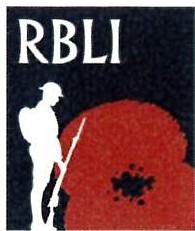 A ppe.A.d ,.')( 1 ·Q Search our storeHOME OF THETOMMYCoronation 2023	Homeware  v	Clothing & Accessories  v	Garden & OutdooHome > King Charles Ill Coronation 2023 Lamp Post Sign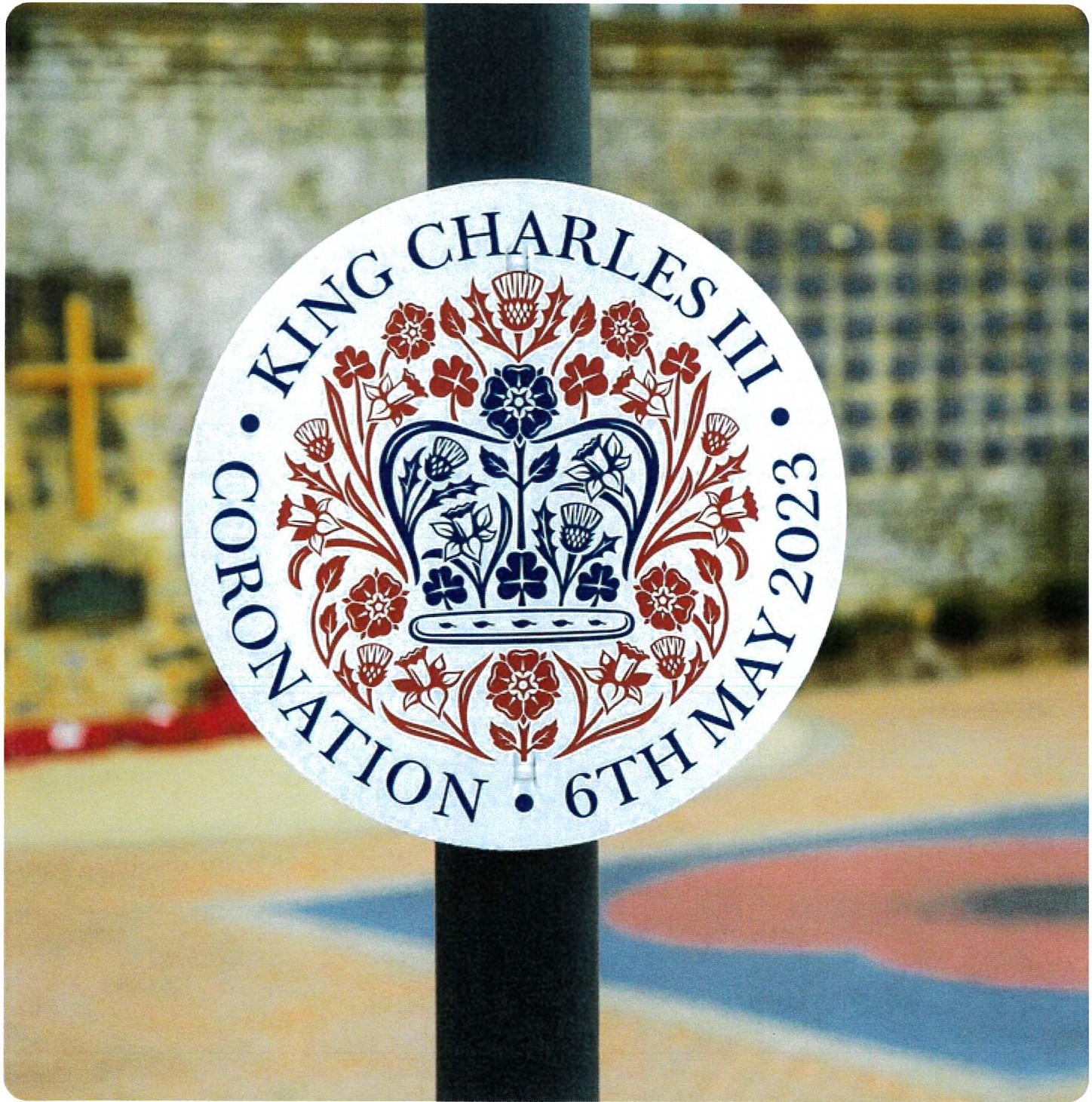 Buy wi+-h	•  PayMore payment optionsCelebrate the 2023 Coronation of King Charles Ill with RBLl's Lamp Post SignsMade and fulfilled by veterans at Britain's Bravest Manufacturing Company in Aylesford, Kent.1ft x 1ft (30cm) circular design100% recyclableConstructed from 4mm thick Correx- suitable for prolonged all-weather outdoor useFeatures The Official Coronation Logo released by the Royal HouseholdEach sign comes with 2x 370mm white zip ties, suitable for securing to most lamp posts, signs, railings etc.Please allow 1 week for delivery of our Coronation Lamp Post SignsIf you require payment by BACs or cheque, please download and comP-lete this order formMade and fulfilled by veterans employed by RBLl's social enterprise, Britain's Bravest Manufacturing Company.All proceeds go towards RBLl's efforts of supporting the Armed Forces, those with disabilities and those who are unemployed.Share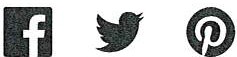 You may also like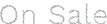 rl  RBLI Coronation 2023 Order Form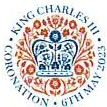 Royal British Legion Industries Ltd, Hall Road, Aylesford, Kent, ME20 7NL ITel: 08081 969505 I Email: shop@rbli.co.uk Please complete the order form below, and follow the payment instructions at the bottom to order your products, before sending this form to: RBLI Shop, Royal British Legion Industries Ltd, Royal British LegionVillage, AYLESFORD, ME20 7NL, or email to shop@rbli.co.uk.page 1/2RBLI is delighted to supply products to celebrate the Coronation of King Charles Ill in 2023. All products are made or fulfilled by veterans supported by RBLI.YOUR ORDERCoronation Lamp Post SignAvailable in eight different quantities with bulk discounts.Please Select Language: English DWelsh  □Coronation BuntingAvailable in five different lengths with bulk discounts.DELIVERY DETAILSName:Postal Address:£4.9910	£47.99(5% Discount)25	£lll.99(10% Discount)so	£211.99(75% Discount)100	£399.99(20% Discount)250	£934.99(25% Discount)500	£1,745.99(30% Discount)1000	£3243.99(35% Discount)Sm	£12.9920m	£45.99(4 pack)	(70% Discount)50m	£103.99(10 pack)	(20% Discount)100m	£194.99(20 pack)	(25% Discount)250m	£454.99(50 pack)	(30% Discount)soom		£844.99 (100 pack)	(35% Discount)£3.60£10.99£23.99£47.99£2.48£3.60£10.99Sub-total:Post Code:	Contact Number:Email Address:page 2/2PAYMENT DETAILSPlease circle the chosen payment methodCheques: Please make cheques payable to Royal British Legion Industries Ltd and post toRBLI Shop, Royal British Legion Industries Ltd, Royal British Legion Village, AYLESFORD, ME20 7NL.BACs: For BACs payments please include the word 'SHOP' and your postcode as the payment reference and send payment to; Royal British Legion Industries Ltd., Account No. 30201014, Sort Code 20-54-29.KEEPING IN TOUCHWe would love to keep you posted on the difference your support is making to veterans' lives, how you could support them in the future and other information about our charity.Yes, I would like to be kept updated	DNo thank you, please do not contact me DPlease send your completed form and cheque to RBLI Shop, Royal British Legion Industries Ltd, Royal British Legion Village, AYLESFORD, ME20 7NL. If payment is to be made by BACs this form can also be emailed toshop@rbli.co.ukTo order and pay online, visit:www.rbli.shop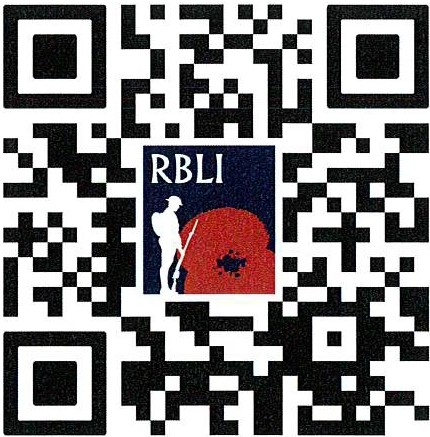 Royal British Legion Industries Registered Charity Number: England & Wales 210063 I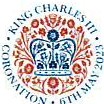 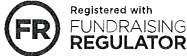 Scotland SC048795 I VAT Number GB916326234Whitehaven Town Council Nuclear Report 2V'J1L 30/021/2023Ae,Qhdo_ ·1teM 10West Cumbria Sites Stakeholder Group 07/03/2023&Emergency Planning Working Group 13/03/2023 Agenda for the StakeholdersItem 1Item 2Item 3Item 4Item 5Item 6Welcome by the ChairmanDraft response - NDA Business PlanBob Jones, Chair, WCSSG Enablers Working Groupupdate on WCSSG re-structureBob Jones, Chair, WCSSG Enablers Working Group3m3 box manufactureGareth Frazer & Kevin Brown - SellafieldUpdate on NWSMartin Walkingshaw - NWSCINDe (Centre for Innovative Nuclear Decommissioning)Ed Butcher, NNLItem 7	Updates from the Chairs of WCSSG Working GroupsLow Level Waste RepositoryEnvironmental HealthAndy Pratt S JonesRisk & Hazard Reduction & Waste Management	Fee WilsonSpent Fuel Management and Nuclear Materials	John KaneEmergency Planning	David MoorePlease note I did not attend this meeting but I did watch the video online.The NDA plan confirmed that funding had been secured for a further 2 years. BJ Did comment that the plan did not offer a lot value for the community.Within the presentation around re-structuring BJ proposed a working group to focus on Sellafield.BJ confirmed 6 Town Councils had been contacted and most had responded to confirm they would like to play a part in stakeholders and working groups.As part of the implementation plan a review would take place.John Kane did raise concerns around the loss of knowledge and experience. Silloth requested representations at the stakeholders.The stakeholders group agreed with the re-structuring proposals and they decide what input the Town Councils would have in the main stakeholders group and working group.Agenda for the Emergency PlanningWelcome and introductionReview of minutes and actions from previous meetingD MooreD Moore ActionholdersSellafield Security and Resilience Update	S CarruthersSellafield Site Operator Emergency PlanREPPIR / COMAHCumbria County Council Resilience Unit (CCCRU) Update	I.WinchesterSellafield Off-Site Emergency Plan v5.1 & v5.2 Status.Detailed Emergency Planning Zone (DEPZ) Determination.Public Telephone Warning System (PTWS) Contract.Radiation Monitoring Unit (RMU).Carriage of Dangerous Goods (Class 7) - Task & Finish Group.Local Government Reorganisation (LGR).Report on Emergency Exercise Programme and EventsSellafield Ltd (programme+ exercises)	NMurdockSellafield Ltd (events)	NMurdockLLWR	MButterworthCCCRU (OSCAR programme+ exercises).	I. WinchesterOSCAR 13 (REPPIR).OSCAR 13.5 (COMAH).OSCAR 14 (REPPIR).INDIGO 22 (REPPIR (BAE)).CCCRU (events).	I.WinchesterDateSupplierCategoryDetailTotal AmountPowerColumnl25/02/2023Eden Springs (UK) LtdSupplies & ServicesWater Cooler Rental & Environmental Levy for water coolers (Mar 2023) + 3 x 18.51 water£	33.00slll LGA 197228/02/2023Studio Horn LimitedPremisesCivil and Structural Engineering Design Services£	210.00s111 LGA 197228/02/2023Support WarehouseSupplies & ServicesIT Hardware Maintenance Package£	342.52slll LGA 197206/03/2023Mrs VGorleySupplies & ServicesRe-imbursement for the purchase of toilet rolls£	5.49s111 LGA 197207/03/2023Sharp Business Systems UK PLCSupplies & ServicesPhotocopier Charges - minimum charge for Feb 2023£	30.00s111 LGA 197207/03/2023Cumberland CouncilPremisesNNDR · 2023/24£	12,100.75s111 LGA 197208/03/2023Copeland Borough Council3rd PartyGrass Cutting Contract - March 2023£	2,045.51slll LGA 197208/03/2023Copeland Borough Council3rd PartyAllotment and Pigeon Loft Maintenance Contract - March 2023£	720.80slll LGA 197216/03/2023Easby Orwell Limited3rd PartyAdvertising in Cumbria Guide£	4,428.00s144 LGA 197217/03/2023Copeland Borough CouncilPremisesMeeting Room Hire - 09/03/2023£	84.00slll LGA 197221/03/2023Des HornerEvents20 Hanging Basket Brackets£	500.00s144 LGA 197223/03/2023AmberolEvents10 x self watering cup and saucer hanging baskets£	436.50s144 LGA 197201.04.2022BACSEden Springs UK Ltd1.80£	1.80£	0.36£	2.161973/22 (i)201.04.2022BACSSharp Business Systems UK Pie51.35£	51.35£	10.27£	61.621973/22 (i)301.04.20221080Copeland Borough Council597.85£	597.85£	119.57£	717.421973/22 (i)401.04.20221081Copeland Borough Council1832.52£	1,832.52£	366.50£	2,199.021973/22 (i)501.04.20221082Copeland Borough Council2771.20£	2,771.20£	554.24£	3,325.441973/22 (i)601.04.2022BACSMrs V Gorley7.65£	7.65£	7.651973/22 (i)701.04.2022BACSMrs V Gorley7.65£	7.65£	7.651973/22 (i)801.04.2022BACSWestcom IT270.00£	270.0054.00£	324.001973/22 (i)901.04.20221083Copeland Borough Council10603.75£  10,603.75£  10,603.751973/22 (i)1001.04.2022BACSCALC20.00£	20.00£	20.001973/22 (i)1101.04.2022BACSViking60.72£	60.72£	12.14£	72.861973/22 (i)1201.04.2022BACSMrs V Gorley184.44£	184.44£	184.441973/22 (i)1301.04.2022BACSMrs V GorleylS.15£	15.15£	15.151973/22 (i)1401.04.2022BACSMrs V Gorley99.79£	99.79£	99.791973/22 (i)1501.04.2022BACSCALC20.00£	20.00£	20.001973/22 (i)1606.04.2022BACSThe Fairly Famous Family Ltd1350.00£	1,350.00£	270.00£	1,620.001960/22 (2)1706.04.2022BACSWhitehaven and District Amateur Operatic Society1000.00£	1,000.00£	1,000.001985/221806.04.2022BACSThe Georgian House Hotel100.00£	100.00£	20.00£	120.001980/22 (iv)1912.04.2022DDWater Plus221.23£	221.23£	221.23Contract2013.04.2022BACSNewsquest Media Group219.00£	219.00£	43.80£	262.801979/2214.04.2022BACSStaff5012.77£	5,012.77£	5,012.771931/21(i)14.04.2022BACSHMRC2020.75£	2,020.75£	2,020.75HMRC14.04.2022BACSCumbria LGPS768.14£	768.14£	768.146317/17 (ii)2119.04.2022ODBT Group73.43£	73.43£	14.69£	88.12Contract2219.04.2022ODCrown Gas & Oil329.41£	329.41£	65.88£	395.29ContractMay-20222304.05.2022BACSEden Springs UK Ltd1.80£	1.80£	0.36£	2.161997/22 (i)2404.05.2022BACSSharp Business Systems UK Pie44.56£	44.56£	8.91£	53.471997/22 (i)2504.05.2022BACSThomas Graham & Sons Limited179.00£	179.00£	35.80£	214.801997/22 (i)2604.05.2022BACSViking32.90£	32.906.58£	39.481997/22 (i)2704.05.2022BACSViking44.9044.90£	8.98£	53.881997/22 (i)2804.05.2022BACSCALC1914.98£	1,914.98£	1,914.982000/222904.05.2022BACSCumbria Media68.00£	68.00£	68.001997/22 (i)3004.05.20221084Copeland Borough Council1704.59£	1,704.59£	340.92£	2,045.511997/22 (i)3104.05.20221085Copeland Borough Council600.67£	600.67£	120.13£	720.801997/22 (i)3204.05.20221086Copeland Borough Council - VOIDVOID3304.05.20221087Copeland Borough Council1855.83£	1,855.83£	371.17£	2,227.001997/22 (i)3404.05.20221088Copeland Borough Council420.00£	420.00£	84.00£	504.001997/22 (i)3504.05.2022BACSZurich Municipal3157.29£	3,157.29£	3,157.291998/223609.05.2022BACSGifts 2 Impress Ltd661.60£	661.60£	132.32£	793.921997/22 (i)13.05.2022BACSStaff5012.16£	5,012.16£	5,012.161931/21(i)13.05.2022BACSHMRC2021.36£	2,021.36£	2,021.36HMRC13.05.2022BACSCumbria LGPS768.14£	768.14£	768.146317/17 (ii)3716.05.2022DDCrown Gas & Oil259.71£	259.71£	51.94£	311.65Contract3817.05.20221089Copeland Borough Council2917.16£	2,917.16£	583.43£	3,500.591997/22 (i)3919.05.2022ODBT Group72.81£	72.8114.56£	87.37Contract4028.05.2022DDWater Plus53.05£	53.05£	53.05Contract4128.05.2022DDWater Plus81.3681.36£	2.67£	84.03Contract4228.05.2022DDWater Plus13.34£	13.34£	13.34Contract4331.05.2022BACSEden Springs UK Ltd1.80£	1.80£	0.36£	2.162014/22 (i)4431.05.2022BACSCumbria Loos349.00£	349.00£	69.80£	418.802014/22 (i)4531.05.2022BACSDerwent Recycling Services Ltd240.00£	240.00£	48.00£	288.002014/22 (i)4631.05.2022BACSDerwent Recycling Services Ltd240.00£	240.00£	48.00£	288.002014/22 (i)4731.05.2022BACSDerwent Recycling Services Ltd240.00£	240.00£	48.00£	288.002014/22 (i)4831.05.2022BACSDerwent Recycling Services Ltd240.00£	240.00£	48.00£	288.002014/22 (i)4931.05.20221090Mrs Julie Hartley - VOIDso31.05.20221091Copeland Borough Council1704.59£	1,704.59£	340.92£	2,045.512014/22 (i)5131.05.20221092Copeland Borough Council600.67£	600.67£	120.13£	720.802014/22 (i)5231.05.20221093Copeland Borough Council2917.16£	2,917.16£	583.43£	3,500.592014/22 (i)5331.05.20221094Copeland Borough Council1855.83£	1,855.83£	371.17£	2,227.002014/22 (i)5431.05.2022BACSSharp Business Systems UK Pie49.04£	49.04£	9.81£	58.852014/22 (i)5531.05.2022BACSSupport Warehouse limited87.20£	87.20£	17.44£	104.642014/22 (i)5631.05.2022BACSMrs V Gorley12.S6£	12.56£	12.562014/22 (i)5731.05.2022BACSMrs V Gorley7.24£	7.24£	7.242014/22 (i)5831.05.2022BACSMrs V Gorley20.33£	20.33£	20.332014/22 (i)5931.05.2022BACSMrs V Gorley159.00£	159.00£	159.002014/22 (i)6031.05.2022BACSMr CJ Hayes34.20£	34.20£	34.202014/22 (i)6131.05.2022BACSMr CJ Hayes1.35£	1.35£	1.352014/22 (i)6231.05.2022BACSMr CJ Hayes3.60£	3.60£	3.602014/22 (i)6331.05.2022BACSMr CJ Hayes2.70£	2.70£	2.702014/22 (i)6431.05.2022BACSViking94.30£	94.309.36£	103.662014/22 (i)6531.05.2022BACSCumbria Media68.00£	68.00£	68.002014/22 (i)6631.05.2022BACSPHP Architects Ltd3391.00£	3,391.00£	678.20£	4,069.202014/22 (i)6731.05.2022BACSPOD (North West) Ltd500.00£	SOO.OD£	100.00£	600.002014/22 (i)13831.08.2022BACSLockhart Leisure Ltd1620.00£	1,620.00  £324.00£	1,944.002077/22 (i)13931.08.2022BACSSharp Business Systems UK Pie28.49£	28.49  £5.70£	34.192077/22 (i)14031.08.2022BAC5Mrs M Jewell33.95£	33.95£	33.952077/22 (i)14131.08.2022BACSStobbarts Limited950.00£	950.00190.00£	1,140.002077/22 (i)14231.08.2022BACSCumbria Media72.00£	72.00£	72.002077/22 (i)14331.08.2022BACSViking49.90£	49.90  £9.98£	59.882077/22 (i)14431.08.20221111Copeland Borough Council - VOIDVOID14531.08.20221112Copeland Borough Council - VOIDVOID14631.08.20221113Copeland Borough Council - VOIDVOID14731.08.20221114Copeland Borough Council - VOIDVOID14831.08.2022BACSDeborah McKenna Ltd296.55£	296.55  £59.31£	355.862077/22 (i)14931.08.2022BACSPKF Littlejohn LLP1000.00£	1,000.00  £200.00£	1,200.002077/22 (i)Sept-202215013.09.2022DDWaterplus Ltd52.99£	52.99£	52.99Contract15.09.2022BACSStaff5041.98£	5,041.98£	5,041.981931/21(i)15.09.2022BACSHMRC1991.54£	1,991.54£	1,991.54HMRC15.09.2022BACSCumbria LGPS768.14£	768.14£	768.146317/17 (i)15115.09.2022BAC5Mirehouse AFC Youth500.00£	500.00£	500.00Ward Grant15216.09.2022DDCrown Gas & Power75.03£	75.03  £3.75£	78.78Contract15319.09.2022DDBT Group102.27£	102.27  £20.45£	122.72Contract15422.09.2022DDWaterplus Ltd6.72£	6.72£	6.72Contract15522.09.2022DDWaterplus Ltd44.23£	44.231.69£	45.92Contract15623.09.20221115Copeland Borough Council (replacement for chq no 1111)1704.59£  1,704.59340.92£	2,045.5115723.09.20221116Copeland Borough Council (replacement for chq no 1112)600.67£	600.67120.13£	720.8015823.09.20221117Copeland Borough Council (replacement for chq no 1113)2917.16£	2,917.16 £583.43£	3,500.5915923.09.20221118Copeland Borough Council (replacement for chq no 1114)1855.83£	1,855.83  £371.17£	2,227.00160Oct-202204.10.2022BACSThe Salway Hall100.00£	100.00  £20.00£	120.002097/22 (i)16104.10.2022BACSOnline-Systems60.00£	60.00 £12.00£	72.002097/22 (i)16204.10.2022BACSSharp Business Systems UK Pie85.04£	85.04  £17.01£	102.052097/22 (i)16304.10.20221119Copeland Borough Council1704.59£	1,704.59  £340.92£	2,045.512097/22 (i)16404.10.20221120Copeand Borough Council600.67£	600.67  £120.13£	720.802097/22 (i)16504.10.20221121Copeland Borough Council2917.16£	2,917.16 £583.43£	3,500.592097/22 (i)16604.10.20221122Copeland Borough Council1855.83£	1,855.83 £371.17£	2,227.002097/22 (i)16704.10.2022BACSLockhart Leisure Ltd1620.00£	1,620.00324.00£	1,944.002097/22 (i)16804.10.2022BACSCumbria Media302.06£	302.06£	302.062097/22 (i)16904.10.2022BACSTall Ship La Malouine300.00£	300.00£	300.002097/22 (i)17004.10.2022BACSPHP Architects Ltd3938.50£	3,938.50  £787.70£	4,726.202097/22 (i)17104.10.2022BACSSt James Community Centre15.00£	15.00£	15.002097/22 (i)17204.10.2022BACSMrs V Gorley119.90£	119.90  £23.98£	143.882082/2217313.10.2022DDWater Plus71.84£	71.84£	71.84Contract17414.10.2022BACSBauer Radio Charities50.00£	50.00£	50.00Mayors Allowance14.10.2022BACSCumbria LGPS768.14£	768.14£	768.146317/17 (i)14.10.2022BACSHMRC1991.53£	1,991.53£	1,991.53HMRC14.10.2022BACSStaff5041.99£	5,041.99£	5,041.991931/21(i)17517.10.2022DDCrown Gas & Power124.64£	124.64  £6.23£	130.87Contract17619.10.2022DDBT Group132.37£	132.37  £26.47£	158.84Contract17720.10.2022DOBryt Energy37.40£	37.40£	37.40Contract17825.10.2022DOWater Plus6.56£	6.56£	6.56Contract17925.10.2022DOWater Plus42.98£	42.98  £1.66£	44.64Contract18031.10.2022BACSSandwith Village Group781.32£	781.32£	781.32Ward Grant181Nov-202201.11.2022BACSEden Springs UK Ltd6.80£	6.801.36£	8.162133/22 (i)18201.11.2022BACSArmstrong Rhead Limited2287.50£	2,287.50  £457.50£	2,745.002133/22 (i)18301.11.2022BACSCopeland Borough Council70.00£	70.00  £14.00£	84.002133/22 (i)18401.11.2022BACSMrs V Gorley4.99£	4.99£	4.992133/22 (i)18501.11.2022BACSRBL Poppy Appeal90.00£	90.00£	90.002105/22 (i)18601.11.2022BACSW D Ferguson (Sandwich Man)45.00£	45.00£	45.002105/22 (ii)18701.11.2022BACSFire Safety Professionals3850.00£	3,850.00£	3,850.002091/2218801.11.20221123Copeland Borough Council1704.59£	1,704.59 £340.92£	2,045.512133/22 (i)18901.11.20221124Copeland Borough Council1855.83£	1,855.83 £371.17£	2,227.002133/22 (i)19001.11.2022BACSSharp Business Systems UK Pie25.00£	25.00 £5.00£	30.002133/22 (i)19101.11.20221125Copeland Borough Council600.67£	600.67  £120.13£	720.802133/22 (i)19201.11.20221126Copeland Borough Council2917.16£	2,917.16 £583.43£	3,500.592133/22 (i)19301.11.2022BACSViking102.48£	102.48  £11.00£	113.482133/22 (i)19401.11.2022BACSW D Ferguson (Sandwich Man)60.00£	60.00£	60.002133/22 (i)19501.11.2022BACSCumbria Media48.00£	48.00£	48.002133/22 (i)19601.11.2022BACSHensingham Peoples Action Group300.00£	300.00£	300.00Ward Grant19701.11.2022BACSChristmas Plus Ltd780.00£	780.00  £156.00£	936.002107/2219812.11.2022DOWater Plus69.97£	69.97£	69.97Contract15.11.2022BACSStaff6835.29£	6,835.29£	6,835.291931/21Ii)15.11.2022BACSHMRC3238.51£	3,328.51£	3,328.51HMRC15.11.2022BACSCumbria LGPS1185.37£	1,185.37£	1,185.37631/17 (i)19921.11.2022DOBT Group137.27£	137.27  £27.45£	164.72Contract20021.11.2022DOCrown Gas & Oil195.06£	195.06 £9.75£	204.81Contract20121.11.2022BACSCCTC365.82£	365.82  £73.16£	438.9820222.11.2022DOWater Plus44.23£	44.23  £1.69£	45.92Contract20322.11.2022DDWater Plus6.72£	6.72£	6.72Contract20428.11.2022BACSEden Springs UK Ltd6.80£	6.80  £1.36£	8.1620528.11.2022BACSCumbria Media750.00£	750.00£	750.0020628.11.2022BACSDerwent Recycling Services Ltd270.00£	270.00  £54.00£	324.0020728.11.2022BACSDerwent Recycling Services Ltd270.00£	270.00  £54.00£	324.0020828.11.2022BACSDerwent Recycling Services Ltd270.00£	270.00£	54.00£	324.0020928.11.2022BACSDerwent Recycling Services Ltd270.00£	270.00£	54.00£	324.0021028.11.2022BACSStudio Horn Limited1000.00£	1,000.00200.00£	1,200.0021128.11.2022BACSMrs V Gorley22.20£	22.20£	22.2021228.11.20221127Copeland Borough Council1704.59£	1,704.59£	340.92£	2,045.5121328.11.20221128Copeland Borough Council600.67£	600.67£	120.13£	720.8021428.11.20221129Copeland Borough Council1855.83£	1,855.83£	371.17£	2,227.0021528.11.20221130Copeland Borough Council2917.162,917.16£	583.43£	3,500.5921628.11.2022BACSMrs V Gorley22.48£	22.48£	22.4821728.11.2022BACSDerwent Valley Asbestos Removal Ltd580.00£	580.00£	580.0021828.11.2022BACSSharp Business Systems UK Pie60.41£	60.41£	12.08£	72.4921928.11.20221131Copeland Borough Council70.00£	70.00£	14.00£	84.0022028.11.2022BACSArmstrong Rhead Limited3937.50£	3,937.50£	787.50£	4,725.0022128.11.20221132Craven Services (North West) Limited1900.00£	1,900.00£	380.00£	2,280.0022228.11.2022BACSMrs V Gorley28.20£	28.20£	28.2022328.11.2022BACSLiam Forristal1240.00£	1,240.00£	1,240.0022429.11.2022BACSThomas Graham & Sons Limited97.50£	97.50£	19.50£	117.0022529.11.2022BACSZurich Municipal168.00£	168.00£	168.0022629.11.2022BACSThe UK Firework Company4000.00£	4,000.00£	800.00£	4,800.0022729.11.2022BACSWhitehaven Brass Band210.00£	210.00£	210.0022829.11.2022BACSMrs V Gorley14.99£	14.99£	14.9922929.11.2022BACSCumbria Media16.00£	16.00£	16.0023029.11.2022BACSMrs J Hartley250.00£	250.00£	250.0023129.11.2022BACSSharp Business Systems UK Pie15.00£	15.00£	3.00£	18.0023229.11.2022BACSCCTC366.64£	366.64£	73.33£	439.97233Dec-202209.12.2022BACSG & AM Lawson126.33126.33£	25.27£	151.6023409.12.2022BACSEden Springs UK Ltd6.806.80£	1.36£	8.1623509.12.2022BACSMrs V Gorley1.30£	1.301.3023609.12.2022BACSMrs V Gorley6.77£	6.77£	6.7723709.12.2022BACSBeverley Artistes Agency Ltd800.00£	800.00£	800.0023809.12.2022BACSStudio Horn Limited750.00£	750.00£	150.00£	900.0023909.12.2022BACSSt James Community Centre18.00£	18.00£	18.0024009.12.2022BACSSharp Business Systems UK Pie25.00£	25.00£	5.00£	30.0024109.12.2022BACSAl-Security (North) Ltd315.00£	315.00£	63.00£	378.0024209.12.20221133Copeland Borough Council1855.83£	1,855.83371.17£	2,227.0024309.12.20221134Copeland Borough Council2917.16£	2,917.16£	583.43£	3,500.5924409.12.20221135Copeland Borough Council600.67£	600.67£	120.13£	720.8024509.12.20221136Copeland Borough Council1704.59£	1,704.59£	340.92£	2,045.5124612.12.2022DDICO35.00£	35.00£	35.00Contract24713.12.2022DDWater Plus71.84£	71.84£	71.84Contract15.12.2022BACSStaff5259.45£	5,259.45£	5,259.451931/21(i)15.12.2022BACSHMRC2066.91£	2,066.91£	2,066.91HMRC15.12.2022BACSCumbria LGPS814.50£	814.50814.506317/17 (i)24816.12.2022BACSPHP Architects Ltd3687.50£	3,687.50£	737.50£	4,425.0024918.12.2022DDCrown Gas & Oil272.80£	272.80£	54.56£	327.36Contract25019.12.2022DDBT Group130.55£	130.55£	26.11£	156.66Contract25119.12.2022BACSWADAOS989.60£	989.60£	989.602090/2225222.12.2022DDWater Plus6.56£	6.56£	6.56Contract25322.12.2022DDWater Plus42.98£	42.98£	1.66£	44.64Contract254Jan-202312.01.2023DDWater Plus69.97£	69.9769.97Contract13.01.2023BACSStaff5259.26£	5,259.265,259.261931/21(i)13.01.2023BACSHMRC2067.10£	2,067.102,067.10HMRC13.01.2023BACSCumbria LGPS814.50£	814.50£	814.506317/17 (i)25517.01.2023DDBryt Energy721.71£	721.7183.47£	805.18Contract25617.01.2023DDBryt Energy1013.58£	1,013.58£	50.68£	1,064.26Contract25717.01.2023DDBryt Energy461.71£	461.71£	23.09£	484.80Contract18.01.2023BACSCopeland Borough Council600.00£	600.00£	120.00£	720.0025819.01.2023DDBT Group108.51£	108.51£	21.70£	130.21Contract25920.01.2023DDCrown Gas & Oil365.13£	365.13£	73.03£	438.16Contract26022.01.2023DDWater Plus34.14£	34.14£	34.14Contract26122.01.2023DDWater Plus31.30£	31.30£	1.69£	32.99Contract26230.01.2023BACSEasby Orwell Ltd500.00£	500.00£	100.00£	600.0026330.01.2023BACSViking49.22£	49.22£	9.84£	59.0626430.01.20231137J& R Bennett59.00£	59.00£	11.80£	70.8026530.01.2023BACSLockhart Leisure Ltd1620.00£	1,620.00£	324.00£	1,944.0026630.01.2023BACSBauer Radio Ltd1570.00£	1,570.00£	314.00£	1,884.0026730.01.2023BACSEden Springs UK Ltd7.70£	7.70£	1.54£	9.2426830.01.2023BACSSt James Community Centre12.00£	12.00£	12.0026930.01.2023BACSStudio Horn Limited500.00£	500.00£	100.00£	600.0027030.01.2023BACSAJ-Security (North) Ltd420.00£	420.00£	84.00£	504.0027130.01.20231138J & R Bennett2817.60£	2,817.60£	563.34£	3,380.0427230.01.20231139Copeland Borough Council1704.59£	1,704.59£	340.92£	2,045.5127330.01.20231140Copeland Borough Council600.67£	600.67£	120.13£	720.8027430.01.20231141Copeland Borough Council2917.16£	2,917.16£	583.43£	3,500.5927530.01.20231142Copeland Borough Council1855.83£	1,855.83£	371.17£	2,227.0027630.01.20231143Copeland Borough Council15.93£	15.93£	15.9327730.01.2023BACSGlasdons UK Limited1552.66£	1,552.66£	310.52£	1,863.1827830.01.2023BACSSharp Business Systems UK Pie25.00£	25.00£	5.00£	30.0027930.01.20231144Copeland Borough Council70.00£	70.00£	14.00£	84.0028030.01.2023BACSMrs V Gorley (reimbursement for GS Products order)444.99£	444.99£	89.00£	533.9928130.01.20231145The Mayor Of Carlisle's Charity Fund80.00£	80.00£	80.00£	80.00Mayors AllowanceFeb-202328201.02.2023BACSThe UK Firework Company3375.00£	3,375.00£	3,375.00£	675.00£	4,050.0028301.02.2023BACSCopeland Borough Council15.93£	15.93£	15.93£	15.9328401.02.2023BACSParish of Whitehaven St Nicholas250.00£	250.00£	250.00£	250.0028513.02.2023BACSWater Plus71.84£	71.84£	71.84£	71.84Contract15.02.2023BACSStaff5259.25£	5,259.25£	5,259.25£	5,259.251931/21(i)15.02.2023BACSHMRC2067.11£	2,067.11£	2,067.11£	2,067.11HMRC15.02.2023BACSCumbria LGPS814.50£	814.50£	814.50£	814.506317/17 (i)28616.02.2023ODCrown Gas & Power345.29£	345.29£	345.29£	69.06£	414.3SContract28720.02.2023DOBT Group111.15£	111.15£	111.15£	22.23£	133.38Contract28822.02.2023ODWater Plus41.34£	41.34£	41.34£	1.34£	42.68Contract28922.02.2023ODWater Plus6.72£	6.72£	6.72£	6.72Contract29022.02.2023BACSTT's Greenbank Community Association1000.00£	1,000.00£	1,000.00£	1,000.002049/2229128.02.2023BACSEden Springs UK Ltd7.70£	7.70£	7.70£	1.54£	9.2429228.02.20231146Copeland Borough Council1704.59£	1,704.59£	1,704.59£	340.92£	2,045.5129328.02.20231147Copeland Borough Council600.67£	600.67£	600.67£	120.13£	720.8029428.02.20231148Copeland Borough Council2917.16£	2,917.16£	2,917.16£	583.43£	3,500.5929528.02.20231149Copeland Borough Council1855.83£	1,855.83£	1,855.83£	371.17£	2,227.0029628.02.2023BACSSharp Business Systems UK Pie48.94£	48.92£	48.92£	9.79£	58.7329728.02.2023BACSAce Shelters3595.00£	3,595.00£	3,595.00£	719.00£	4,314.0029828.02.20231150Copeland Borough Council70.00£	70.00£	70.0014.00£	84.0029928.02.2023BACSNewton Newton Flags & Banner Makers Ltd67.00£	67.00£	67.00£	13.40£	80.4030028.02.20231151Cumbria County Council24400.00£  24,400.00£  24,400.00£ 4,880.00£  29,280.0030128.02.2023BACSOnline-Systems96S.75£	965.75£	965.75£	193.15£	1,158.9030228.02.20231152Cumbria County Council2038.17£	2,038.17£	2,038.17£	407.63£	2,445.8030328.02.2023BACSViking192.30£	192.30£	192.30£	8.56£	200.8630428.02.2023BACSGHH Whitehaven Ltd - VOID30528.02.20231153Copeland Borough Council17688.4217688.42£  17,688.42£  17,688.42£  17,688.4230628.02.2023BACSViking20.88£	20.88£	20.88£	4.18£	25.06Mar-202330706.03.2023BACSMayor of Kendal Charities78.0078.0078.00£	78.00Mayors Allowance30806.03.2023BACSDeborah McKenna Ltd1250.00£	1,250.00£	1,250.00£	250.00£	1,500.0030906.03.2023BACSCartgate Allotment Society950.00£	950.00£	950.00£	950.00Ward Grant31010.03.2023BACSFledglings750.00£	750.00£	750.00£	750.00Ward Grant31110.03.2023BACSMi rehouse Community Centre750.00£	750.00£	750.00£	750.00Ward Grant31210.03.2023BACSMirehouse Community Centre1000.00£	1,000.00£	1,000.00£	1,000.00Ward Grant31310.03.2023BACSGHH Whitehaven Ltd108.33£	108.33£	108.3321.67£	130.0031414.03.2023ODWater Plus71.84£	71.84£	71.84£	71.84Contract15.03.2023BACSCumbria LGPS814.SO£	814.50£	814.50814.506317/17 (i)15.03.2023BACSHMRC2067.11£	2,067.11£	2,067.112,067.11HMRC15.03.2023BACSStaff5259.25£	5,259.25£	5,259.25£	5,259.251931/21(i)31516.03.2023BAC5Crown Gas & Oil293.93£	293.93£	293.9358.79£	352.72Contract31620.03.2023BACSBT Group116.71£	116.71£	116.71£	23.34£	140.05Contract103372.03 30470.76 11093.44103372.03 30470.76 11093.44103372.03 30470.76 11093.44103372.03 30470.76 11093.44103372.03 30470.76 11093.44103372.03 30470.76 11093.44103372.03 30470.76 11093.4435286.965921.SO #######5921.SO #######18750.49159.85  57106.6110203.10	6017.630.0017771.42397450.0010076.00 £ 356,926.25£ 38,949.04£ 395,874.41£ 395,874.41INCOME 2022-2023Date01.04.2022ItemAllotment Rents 2022/2023Zurich Insurance (Claim for damaged busPreceptInterestOther3318.3312.04.2022shelter)83.0013.04.2022HMRC - VAT Refund (March)8862.83Zurich Insurance (Claim for damaged bus20.04.2022shelter)83.0021.04.2022Allotment Rents 2022/2023977.5022.04.2022Precept 2022/2023455593.9304.05.2022Allotment Rents 2022/2023260.0009.05.2022Allotment Rents 2022/202320.0011.05.2022Thomas Graham credit returned156.5506.06.2022Donation from Taylors Fair2500.0017.06.2022HMRC - VAT Refund (May)2711.4427.06.2022HMRC - VAT Refund (April)1974.6520.07.2022Allotment Rents 2022/2023153.0028.07.2022HMRC - Vat Refund (June)4336.1329.07.2022Sellafield Ltd (Sponsorship)3500.0012.08.2022Allotment Rents 2022/202340.0012.08.2022HMRC - VAT Refund (July)2807.8009.09.2022HMRC - VAT Refund (August)Zurich Insurance (Claim for damaged bus2328.2711.10.2022shelter)4460.0018.10.2022HMRC- VAT Refund (September)2621.2721.10.2022Allotment Rents 2022/2023343.3311.11.2022Newsquest (Rent Former Editors Office)972.3316.11.2022HMRC - VAT Refund (October)1964.9814.12.2022HMRC - VAT Refund (November)4117.3116.01.2023HMRC - VAT Refund (December)2480.1109.02.2023HMRC - VAT Refund (January)4391.3502.03.2023Electric Charge Refunded4265.9106.03.2023HMRC - VAT Refund (February)7781.20Expenditure NetInvoices not yetWHITEHAVEN TOWN COUNCILof VATprocessedBudgetSUMMARISEDINCOME& EXPENDITURESTATEMENTFINANCIALVEAR 2022-2023BANK BALANCESBROUGHT FORWARDCBS 53905917 (01.04.2022)118,685.91CBS 53906216 (01.04.2022)  453,327.71TOTAL OPENING BALANCE£ 572,013.62INCOME:Precept455,593.93Interest (Deposit)Other Income67,510.29TOTALINCOME£ 523,104.22EXPENDITUREEmployees & Allowances103372.03Premises30470.76Supplies/Services11093.443rd Party35286.96Grants5921.50Allotments10861.48Ground Maintenance18750.49Civic Hospitality159.85Ranger57106.61Whitehaven In Bloom10203.10Ward Grants6017.63Elections0.00Environmental Improvements17771.42Events39745.00Contingencies0.00Reserves10076.00VAT (to be reclaimed)38949.04TOTAL EXPENDITURE £	395,874.41 CASH BOOK BALANCEBrought forward£	572,013.62Income£	523,104.22ExpenditureTown Council Funds £	395,874.41 I £	699,243.43 1BANK BALANCESCBS 53905917 (21/03/2023)246,014.82CBS 53906216 (21/03/2023)	453,327.71 1£	699,342.53 I	453,327.71 1£	699,342.53 IPRODUCTSIZE/QTYPRICE £POSTAGE CHARGE£TOTALCoronation Flageg.2£3Z98£2.48eg. £34.46Coronation Flag£15.99£2.48